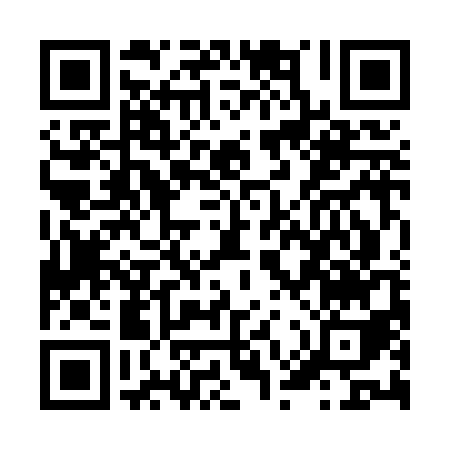 Prayer times for Altziegenruck, GermanyWed 1 May 2024 - Fri 31 May 2024High Latitude Method: Angle Based RulePrayer Calculation Method: Muslim World LeagueAsar Calculation Method: ShafiPrayer times provided by https://www.salahtimes.comDateDayFajrSunriseDhuhrAsrMaghribIsha1Wed3:385:551:155:158:3510:432Thu3:355:531:145:168:3710:453Fri3:325:511:145:178:3810:484Sat3:295:501:145:178:4010:515Sun3:265:481:145:188:4110:536Mon3:235:461:145:188:4310:567Tue3:205:451:145:198:4410:598Wed3:175:431:145:198:4611:019Thu3:135:421:145:208:4711:0410Fri3:105:401:145:218:4811:0711Sat3:075:391:145:218:5011:1012Sun3:045:371:145:228:5111:1213Mon3:015:361:145:228:5311:1514Tue2:585:341:145:238:5411:1815Wed2:585:331:145:238:5511:2116Thu2:575:321:145:248:5711:2317Fri2:575:301:145:248:5811:2318Sat2:565:291:145:258:5911:2419Sun2:565:281:145:259:0111:2420Mon2:555:271:145:269:0211:2521Tue2:555:261:145:269:0311:2622Wed2:545:241:145:279:0511:2623Thu2:545:231:145:279:0611:2724Fri2:545:221:145:289:0711:2725Sat2:535:211:145:289:0811:2826Sun2:535:201:155:299:0911:2827Mon2:535:191:155:299:1011:2928Tue2:525:191:155:309:1211:3029Wed2:525:181:155:309:1311:3030Thu2:525:171:155:319:1411:3131Fri2:525:161:155:319:1511:31